Publicado en España el 18/11/2022 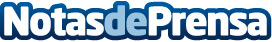 La importancia del mantenimiento de tejados y canalones, según REPARACIÓN DE TEJADOS MADRIDA menudo se pasa por alto el mantenimiento de los tejados y ciertas partes de los edificios, ya que se piensa que son componentes extremadamente duraderos y no se ve la necesidad de una intervención incisivaDatos de contacto:REPARACIÓN DE TEJADOS MADRIDLa importancia del mantenimiento de tejados y canalones624026062Nota de prensa publicada en: https://www.notasdeprensa.es/la-importancia-del-mantenimiento-de-tejados-y Categorias: Nacional Inmobiliaria Madrid Servicios Técnicos Hogar Arquitectura http://www.notasdeprensa.es